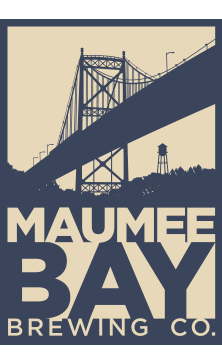 Come join the AWWA & OWEA YP groups for a free brewery tour and Happy Hour!When: April 2nd, 2020 at 4:00 PMLocation: Maumee Bay Brewing Company27 BroadwayToledo, Ohio 43604Sign up today at ohiowea.org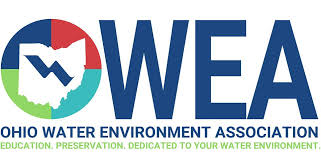 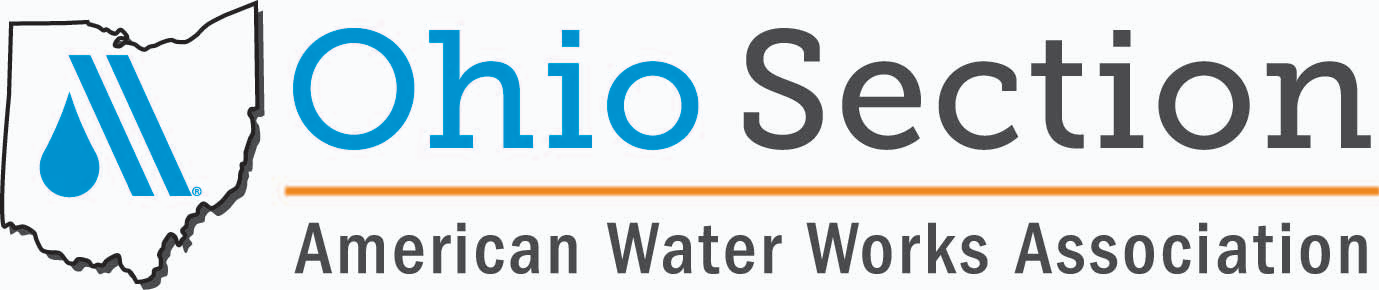 